                                             Картотека опытовс водой для детей средней группы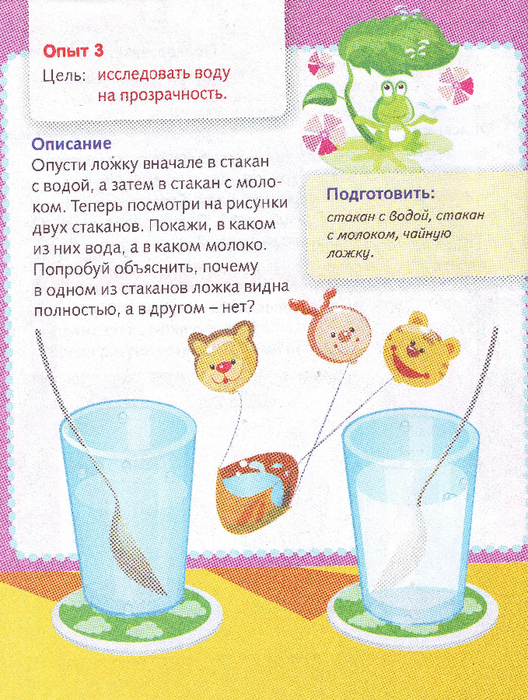 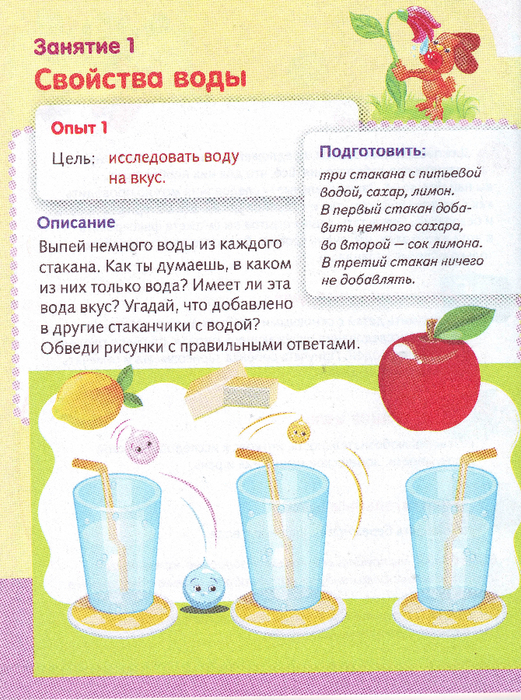 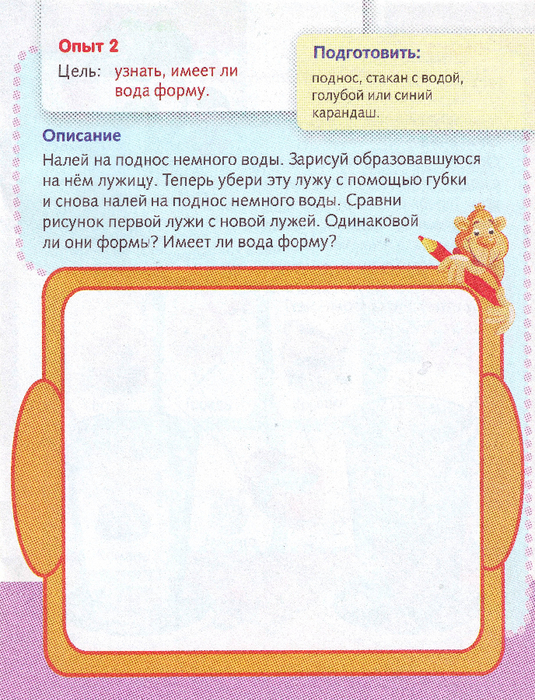 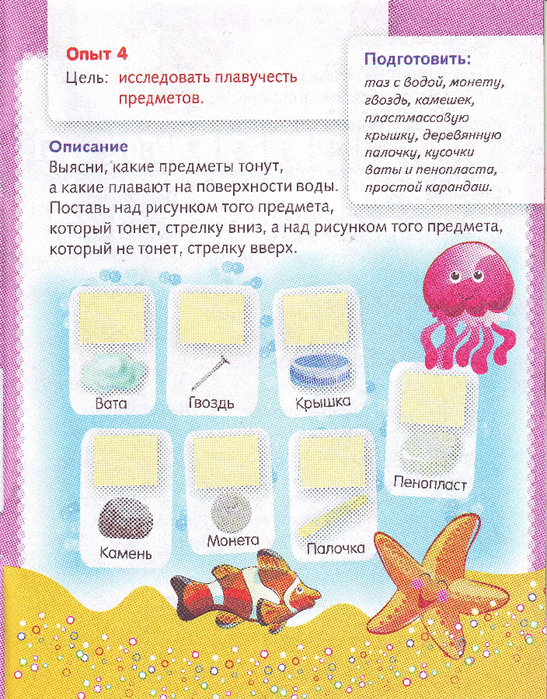 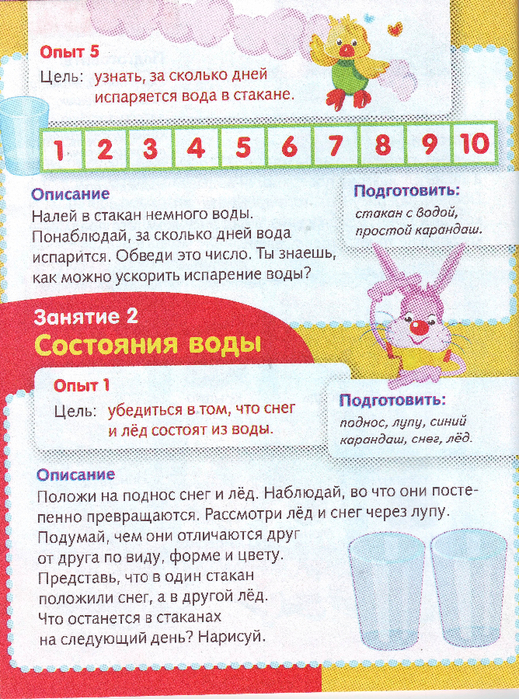 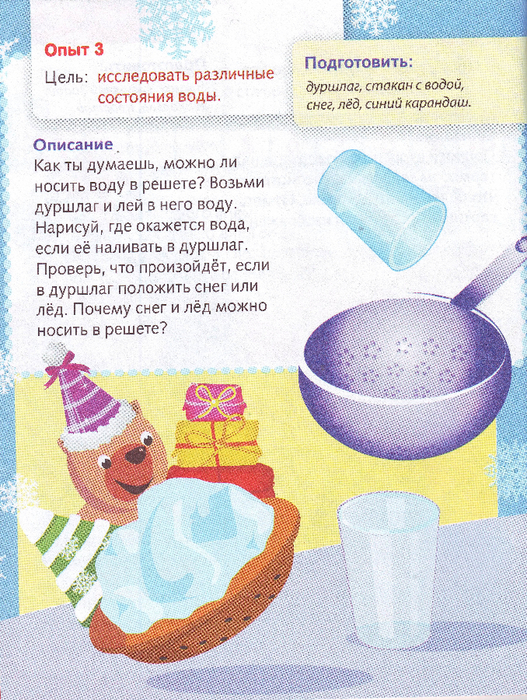 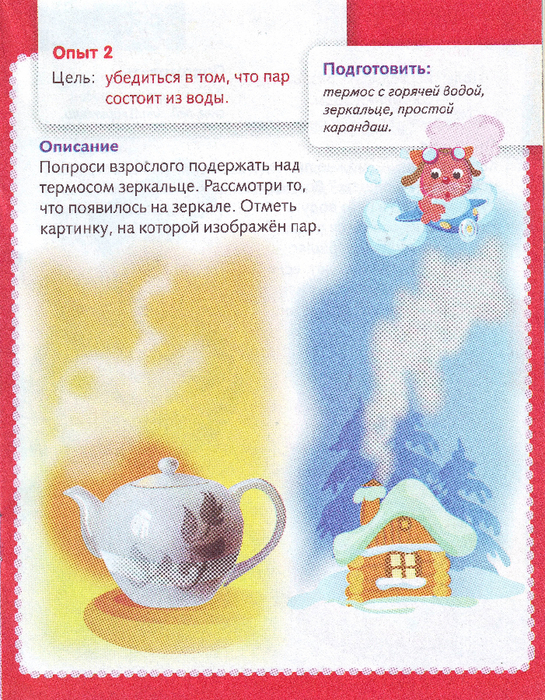 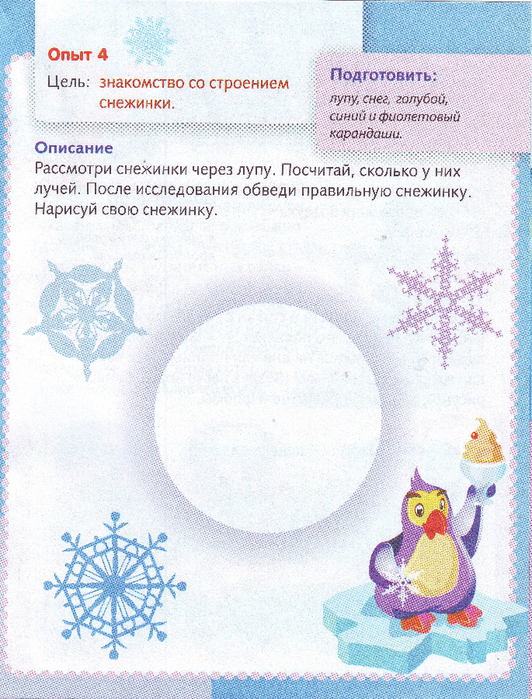 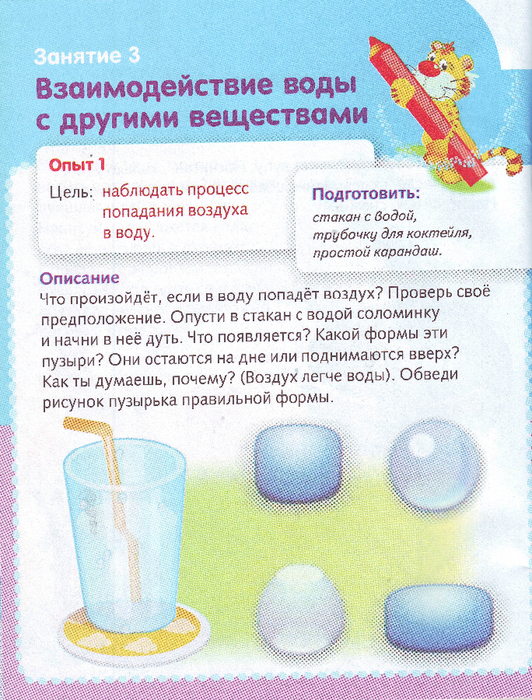 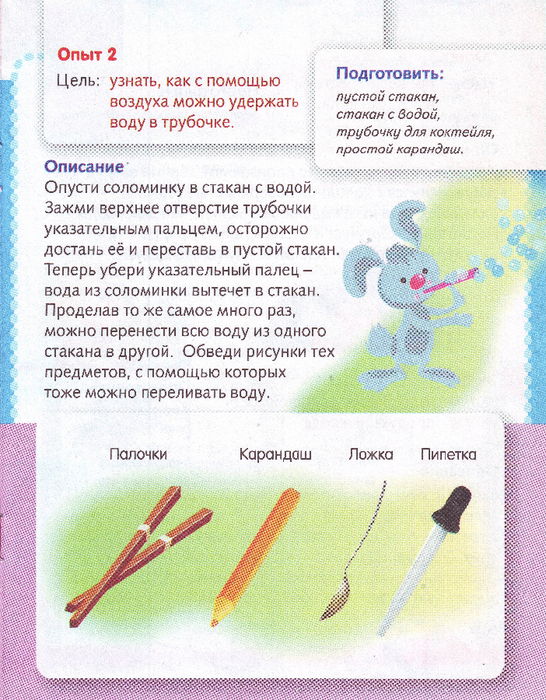 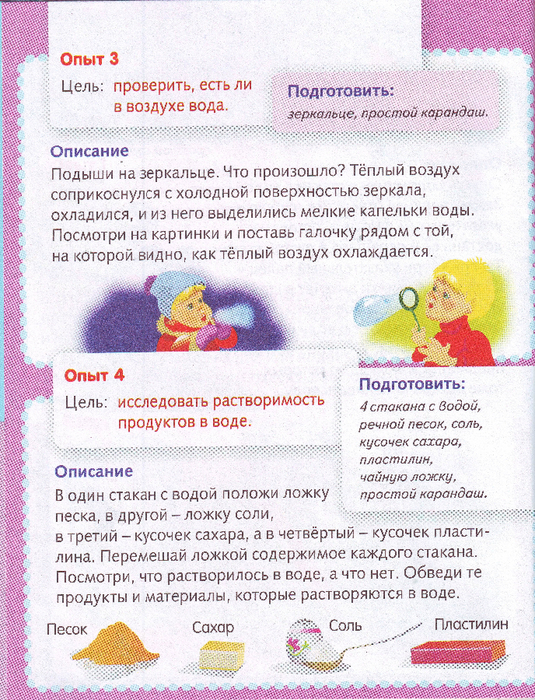 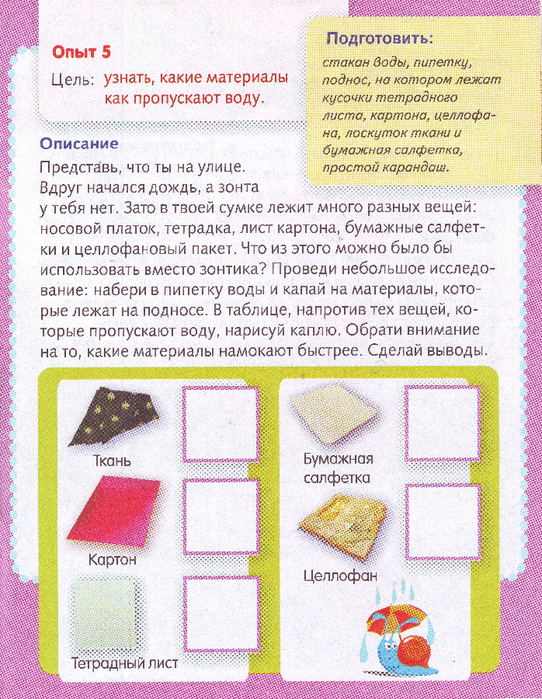 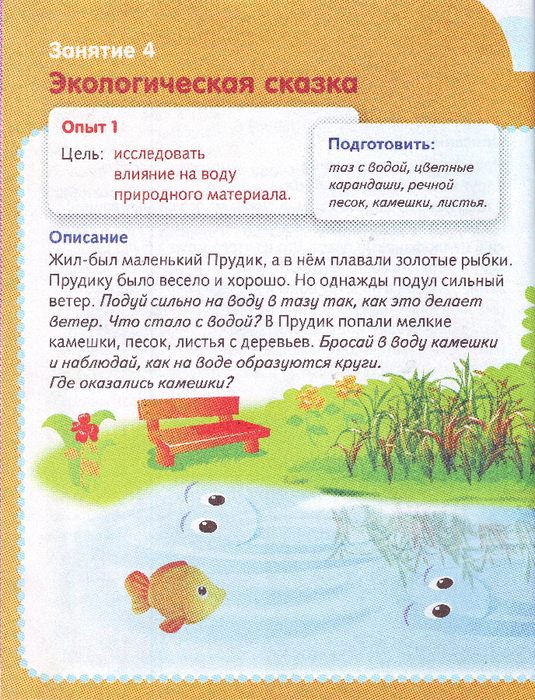 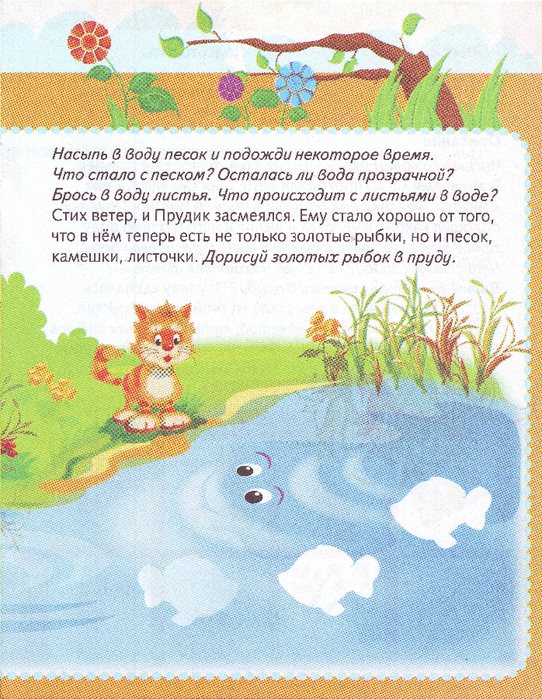 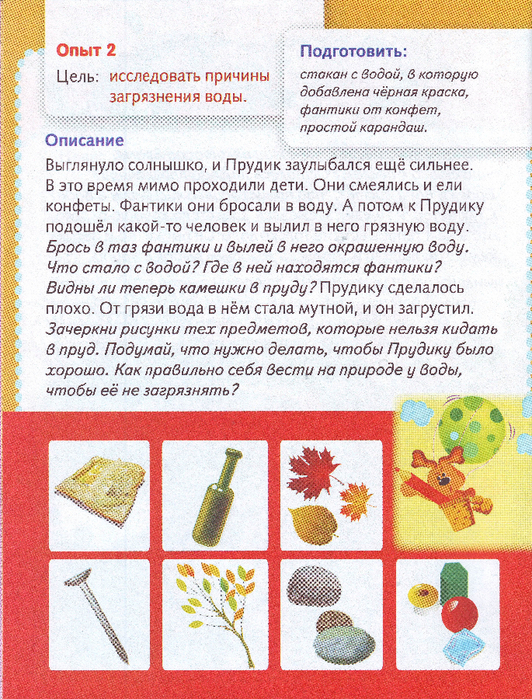 